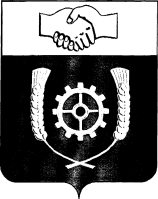      РОССИЙСКАЯ ФЕДЕРАЦИЯ              АДМИНИСТРАЦИЯ   МУНИЦИПАЛЬНОГО РАЙОНА                 КЛЯВЛИНСКИЙ              Самарской области                                               ПОСТАНОВЛЕНИЕ                31.05.2013г    № 165  ____Об утверждении Порядка передачи и выкупа подарка,полученного лицом, замещающим должность Главымуниципального района Клявлинский, муниципальнымслужащим в связи с протокольными мероприятиями, служебнымикомандировками и другими официальными мероприятиямиВ целях противодействия коррупции и в соответствии с Гражданским кодексом РФ,  Федеральным законом от 25.12.2008г.  № 273-ФЗ «О противодействии коррупции», Федеральным законом от 21.11.2011г. № 329-ФЗ «О внесении изменений в отдельные законодательные акты Российской Федерации в связи с совершенствованием государственного управления в области противодействия коррупции», Федеральным законом от 02.03.2007г. № 25-ФЗ «О муниципальной службе в Российской Федерации», Федеральным законом от 06.10.2003 года № 131-ФЗ «Об общих принципах организации местного самоуправления в Российской Федерации», руководствуясь Уставом муниципального района Клявлинский Самарской области, Администрация муниципального района Клявлинский ПОСТАНОВЛЯЕТ:1. Утвердить прилагаемый Порядок передачи и выкупа подарка, полученного лицом, замещающим должность Главы муниципального района Клявлинский, муниципальным служащим в связи с протокольными мероприятиями, служебными командировками и другими официальными мероприятиями.2. Контроль за выполнением настоящего Постановления оставляю за собой.3. Опубликовать настоящее Постановление в районной газете «Знамя Родины» и разместить настоящее Постановление в информационно-коммуникационной сети «Интернет» на официальном сайте Администрации муниципального района Клявлинский Самарской области.4. Настоящее Постановление вступает в силу по истечении 10 дней со дня его официального опубликования.УтверждёнПостановлением Администрациимуниципального района Клявлинский от 31.05.2013 года № 165 ПОРЯДОКпередачи и выкупа подарка, полученного лицом, замещающим должность Главы муниципального района Клявлинский, муниципальным служащим в связи с протокольными мероприятиями, служебными командировками и другими официальными мероприятиями1. Настоящий Порядок разработан в соответствии с требованиями Гражданского кодекса Российской Федерации, Федерального закона от 25.12.2008 года № 273-ФЗ «О противодействии коррупции» и устанавливает порядок передачи (приёма, оценки, учёта на балансе основных средств, временного хранения и дальнейшего использования) в муниципальную собственность и выкупа подарков, полученных Главой муниципального района Клявлинский (Далее – Глава района), муниципальным служащим администрации муниципального района Клявлинский (далее – муниципальный служащий) от юридических и физических лиц в связи с протокольными мероприятиями, служебными командировками и другими официальными мероприятиями (далее – подарок).2. Подарок стоимостью свыше 3 000  рублей согласно части 2 статьи 575 Гражданского кодекса Российской Федерации признаётся собственностью муниципального района Клявлинский и подлежит передаче Главой района, муниципальными служащими материально ответственному лицу, ответственному за приём и хранение подарков, назначенному распоряжением администрации муниципального района Клявлинский.3. Глава района, муниципальный служащий, получивший подарок стоимостью свыше 3 000 рублей, направляет уведомление материально ответственному лицу по форме согласно Приложению № 1 к настоящему Порядку в течение 3  рабочих дней с момента получения подарка и (или) возвращения из служебной командировки, во время которой был получен указанный подарок.Уведомление подлежит регистрации в течение 1  рабочего дня, с момента его подачи, в журнале регистрации уведомлений о получении Главой района, муниципальным служащим подарка в связи с протокольными мероприятиями, служебными командировками и другими официальными мероприятиями (Далее – Журнал регистрации уведомлений), который ведётся по форме согласно Приложению № 2 к настоящему Порядку.Ведение журнала регистрации уведомлений возлагается на лицо, назначенное распоряжением администрации муниципального района Клявлинский.В уведомлении указываются все известные Главе района, муниципальному служащему реквизиты дарителя, вид подарка и прилагаются документы (если таковые имеются), подтверждающие стоимость подарка.В случае если Глава района, муниципальный служащий, сдающий подарок стоимостью свыше 3 000 рублей, имеет намерение выкупить его согласно пункту 8 настоящего Порядка после оформления в собственность муниципального района Клявлинский Самарской области, это должно быть отражено в уведомлении.4. Материально ответственное лицо извещает Главу района, муниципального служащего о месте и времени приёма от него подарка, в том числе технического паспорта, гарантийного талона, инструкции по эксплуатации и иных документов (при наличии), осуществляемого на основании акта приёма–передачи подарков, полученных в связи с протокольными мероприятиями, служебными командировками и другими официальными мероприятиями (далее – акт приёма–передачи) по форме согласно Приложению № 3 к настоящему Порядку, который составляется в 2-х  экземплярах, по одному для каждой из сторон.5. В случае отсутствия документов, подтверждающих стоимость подарка, его приём от Главы района, муниципального служащего производится непосредственно перед проведением заседания комиссии по оценке подарков (Далее – Комиссия), созданной распоряжением администрации муниципального района Клявлинский.Заседания Комиссии проводятся по мере поступления уведомлений Главы района, муниципальных служащих, получивших подарки в связи с протокольными мероприятиями, служебными командировками и другими официальными мероприятиями, в срок, не превышающий 10  рабочих дней со дня подачи уведомления.Заседания Комиссии считаются правомочными, если на них присутствуют не менее половины её членов.Решение Комиссии оформляется протоколом заседания, который подписывается всеми присутствующими на заседании членами Комиссии.6. В случае отсутствия документов, подтверждающих стоимость подарка или если стоимость подарка, указанная в подтверждающих стоимость подарка документах, не соответствует его рыночной стоимости, стоимость определяется Комиссией по среднерыночной цене аналогичного подарка.7. В случае если подарок имеет историческую, либо культурную ценность, или оценка подарка затруднена вследствие его уникальности, для его оценки могут привлекаться эксперты из числа высококвалифицированных специалистов соответствующего профиля.8. Акты приёма–передачи составляются в 2-х экземплярах: один экземпляр для Главы района, муниципального служащего, второй – для материально ответственного лица.Акты приёма–передачи регистрируются в Журнале учёта актов приёма–передачи подарков, который ведётся по форме согласно Приложению № 4 к настоящему Порядку, по мере поступления.Журнал учёта должен быть пронумерован, прошнурован и скреплён печатью. Журнал учёта хранится у материально ответственного лица.9. В случае если стоимость подарка, определённая Комиссией или привлеченными экспертами, не превышает 3 000 рублей, подарок подлежит возврату Главе района, муниципальному служащему, передавшему подарок.Возврат подарка, стоимость которого не превышает 3 000 рублей, производится в течение 5 рабочих дней со дня его оценки по акту возврата подарка, полученного Главой района, муниципальным служащим в связи с протокольными мероприятиями, служебными командировками и другими официальными мероприятиями (далее – акт возврата) по форме согласно Приложению № 5 к настоящему Порядку, который составляется материально ответственным лицом. Акты возврата хранятся у материально ответственного лица.10. Принятый материально ответственным лицом подарок, стоимость которого, подтверждённая документами или протоколом Комиссии (заключением экспертов), составляет более 3 000 рублей, учитывается на балансе основных средств администрации муниципального района Клявлинский и поступает на хранение материально ответственному лицу.11. Глава района, муниципальный служащий, сдавший подарок, стоимость которого, подтвержденная документами или протоколом Комиссии (заключением экспертов), составляет более 3 000 рублей, может его выкупить в течение 30 календарных дней после передачи подарка в собственность муниципального района Клявлинский.После получения материально ответственным лицом сведений о перечислении Главой района, муниципальным служащим на счёт администрации муниципального района Клявлинский денежных средств, равных стоимости подарка, подарок передаётся Главе района, муниципальному служащему по акту согласно Приложения № 5.12. За неисполнение требований настоящего Порядка Глава района, муниципальный служащий несёт ответственность, установленную действующим законодательством Российской Федерации.УВЕДОМЛЕНИЕВ соответствии с частью 7 статьи 12.1 Федерального закона от 25.12.2008 года № 273-ФЗ «О противодействии коррупции» прошу принять полученные мною от ________________________________________________________________________________(названия юридических лиц или фамилии, имена, отчества физических лиц)в связи с ________________________________________________________________________(наименование протокольного мероприятия, служебной командировки,________________________________________________________________________________другого официального мероприятия)следующие подарки:______________* заполняется при наличии документов, подтверждающих стоимость подарка________________________________________________________________________________(заполняется в случае намерения выкупить подарок)                             «______»______________ 20 ___ г.                                                   _______________________                                                                                                                                 (подпись)  Журналрегистрации уведомлений о получении Главой района, муниципальным служащим подарковв связи с протокольными мероприятиями, служебными командировкамии другими официальными мероприятиямиАКТприёма–передачи подарков, полученных Главой района, муниципальным служащим в связи с протокольными мероприятиями, служебными командировками и другими официальными мероприятиямиот   «____» __________ 20 _____ г.                                                                       № ___________Глава муниципального района Клявлинский, муниципальный служащий  ________________________________________________________________________________(фамилия, имя, отчество)в соответствии с Гражданским кодексом Российской Федерации, Федеральным законом от 25.12.2008 года № 273-ФЗ «О противодействии коррупции» передаёт, а материально ответственное лицо ______________________________________________________________                           (фамилия, имя, отчество)________________________________________________________________________________(наименование должности)принимает подарок, полученный в связи с: ___________________________________________________________________________________________________________________________(указать наименование мероприятия и дату)Описание подарка:Наименование: _______________________________________________________Вид подарка: _________________________________________________________		                  (бытовая техника, предметы искусства и т.д.)Оценочная стоимость: _________________________________________________Историческая (культурная) ценность ____________________________________Сдал:                                                                               Принял:____________ (____________________)                     ____________ (____________________)        (подпись)                             (Ф.И.О.)                                                            (подпись)                               (Ф.И.О.)«______» __________ 20 ___ г.  «______» ___________ 20 ___ г.. ЖУРНАЛ УЧЁТАактов приёма–передачи подарков, полученных Главой муниципального района Клявлинский, муниципальный служащим в связи с протокольными мероприятиями, служебными командировками и другими официальными мероприятиямиАКТвозврата подарка, полученного Главоймуниципального района Клявлинский, муниципальным служащим в связи с протокольными мероприятиями, служебными командировками и другими официальными мероприятиями«____» _________ 20 ___ г.                                                                                   № __________Материально ответственное лицо __________________________________________________                                                                                     (фамилия, имя, отчество)________________________________________________________________________________(замещаемая должность)________________________________________________________________________________(наименование органа местного самоуправления)в соответствии с Гражданским кодексом Российской Федерации и Федеральным законом от 25.12.2008 года № 273-ФЗ «О противодействии коррупции», а также на основе протокола заседания Комиссии по оценке подарков от «____» __________ 20 ____ года, либо в связи с выкупом подарка (нужное подчеркнуть) возвращает Главе муниципального района Клявлинский, муниципальному служащему _________________________________________________________________________________________________________________________(фамилия, имя, отчество)подарок, переданный по акту приёма–передачи от «___» _______ 20 ___ года № ___________Выдал:                                                                        Принял:Глава муниципального районаКлявлинский                                                                                И.Н. СоловьевМазурина О.Ю.                                              Приложение № 1к Порядку передачи и выкупа подарков, полученного лицом, замещающим должность Главы муниципального района Клявлинский, муниципальными служащими в связи с протокольными мероприятиями, служебнымикомандировками и другими официальными мероприятиямиМатериально ответственному лицу_________________________________                                                                                                          (фамилия, инициалы)от _______________________________________                                                                               (фамилия, имя, отчество Главы района, муниципального служащего)                                              Приложение № 1к Порядку передачи и выкупа подарков, полученного лицом, замещающим должность Главы муниципального района Клявлинский, муниципальными служащими в связи с протокольными мероприятиями, служебнымикомандировками и другими официальными мероприятиямиМатериально ответственному лицу_________________________________                                                                                                          (фамилия, инициалы)от _______________________________________                                                                               (фамилия, имя, отчество Главы района, муниципального служащего)№ п/пНаименование подаркаХарактеристика подарка, его описаниеКол-во предметовСтоимость в рублях*12345Итого:Итого:Итого:Приложение № 2к Порядку передачи и выкупа подарков, полученного лицом, замещающим должность Главы муниципального района Клявлинский, муниципальными служащими в связи с протокольными мероприятиями, служебнымикомандировками и другими официальными мероприятиями№ п/пДата подачи уведомления Ф.И.О. Главы района, муниципального служащегоФ.И.О. лица,принявшего уведомлениеПодпись лица, принявшего уведомлениеВид подаркаЗаявленная стоимостьОтметка о желании выкупить подарок12345678Приложение № 3к Порядку передачи и выкупа подарков, полученного лицом, замещающим должность Главы муниципального района Клявлинский, муниципальными служащими в связи с протокольными мероприятиями, служебнымикомандировками и другими официальными мероприятиямиПриложение № 4к Порядку передачи и выкупа подарков, полученного лицом, замещающим должность Главы муниципального района Клявлинский, муниципальными служащими в связи с протокольными мероприятиями, служебнымикомандировками и другими официальными мероприятиями№ п/пДатаНаименование подаркаВид подаркаФ.И.О.сдавшего подарокПодписьсдавшего подарокФ.И.О. принявшего подарокПодписьпринявшего подарокОтметка о возврате123456789Приложение № 5к Порядку передачи и выкупа подарков, полученного лицом, замещающим должность Главы муниципального района Клявлинский, муниципальными служащими в связи с протокольными мероприятиями, служебнымикомандировками и другими официальными мероприятиями____________ (________________)         (подпись)               (фамилия, инициалы)«______» ____________ 20 _____ г.                    _____________ (________________)             (подпись)                (фамилия, инициалы)«______» ____________ 20 ______ г.                    